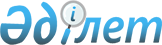 О внесении изменений в решение районного маслихата от 22 декабря 2014 года № 34/1 "О районном бюджете Жамбылского района на 2015-2017 годы"
					
			Утративший силу
			
			
		
					Решение маслихата Жамбылского района Северо-Казахстанской области от 30 июня 2015 года № 38/1. Зарегистрировано Департаментом юстиции Северо-Казахстанской области 23 июля 2015 года № 3320. Утратило силу решением маслихата Жамбылского района Северо-Казахстанской области от 9 марта 2016 года N 46/15      Сноска. Утратило силу решением маслихата Жамбылского района Северо-Казахстанской области от 09.03.2016 N 46/15 (вводится в действие со дня подписания).

      В соответствии с пунктом 5 статьи 104, подпунктом 4) пункта 2 и пункта 4 статьи 106, статьей 109 Бюджетного кодекса Республики Казахстан от 4 декабря 2008 года, статьей 21 Закона Республики Казахстан от 24 марта 1998 года "О нормативных правовых актах", маслихат Жамбылского района Северо-Казахстанской области РЕШИЛ:

      1. Внести в решение районного маслихата от 22 декабря 2014 года № 34/1 "О районном бюджете Жамбылского района на 2015-2017 годы" (зарегистрировано в Реестре государственной регистрации нормативных правовых актов под № 3044 от 06 января 2015 года, опубликовано 06 февраля 2015 года в газете "Ауыл арайы", 06 февраля 2015 года в газете "Сельская новь"), следующие изменения:

       пункт 1 изложить в новой редакции:

      "1. Утвердить районный бюджет Жамбылского района на 2015-2017 годы согласно приложениям 1, 2, 3, 4, 5, 6 и 7 соответственно, в том числе на 2015 год в следующих объемах: 

      1) доходы – 2 742 681,7 тысяч тенге, в том числе: 

      налоговые поступления – 347 953 тысяч тенге; 

      неналоговые поступления – 9 233 тысяч тенге; 

      поступления от продажи основного капитала – 4 084 тысяч тенге;

      поступления трансфертов – 2 381 411,7 тысяч тенге; 

      2) затраты – 2 745 295,4 тысяч тенге; 

      3) чистое бюджетное кредитование – 8 780,5 тысяч тенге, в том числе: 

      бюджетные кредиты – 12 576,5 тысяч тенге; 

      погашение бюджетных кредитов – 3 796 тысяч тенге; 

      4) сальдо по операциям с финансовыми активами – 0 тенге: 

      приобретение финансовых активов – 0 тенге;

      поступления от продажи финансовых активов государства – 0 тенге; 

      5) дефицит (профицит) бюджета – - 11 394,2 тысяч тенге; 

      6) финансирование дефицита бюджета – 11 394,2 тысяч тенге:

      поступление займов – 11 892 тысяч тенге; 

      погашение займов – 3 796 тысяч тенге; 

      используемые остатки бюджетных средств – 3 298,2 тысяч тенге;

       пункт 6 изложить в новой редакции:

      "6. Утвердить резерв местного исполнительного органа района на 2015 год в сумме 1 240 тысяч тенге."; 

       пункт 14 изложить в новой редакции:

      "14. Учесть в районном бюджете на 2015 год целевые трансферты из областного бюджета, в том числе:

      1) 4 471 тысяча тенге – на приобретение и доставку учебников;

      2) 6 049 тысяч тенге – на проведение профилактических мероприятий против энзоотических болезней;

      3) 3 238 тысяч тенге – на предоставление услуг к сети интернет;

      4) 1 684,7 тысяч тенге - на проведение мероприятий, посвященных семидесятилетию Победы в Великой Отечественной войне;

      5) 2 621 тысяч тенге - на развитие сельских населенных пунктов в рамках программы Дорожная карта занятости 2020 утвержденной Постановлением Правительства Республики Казахстан от 19 июня 2013 года № 636 "Об утверждении Дорожной карты занятости 2020". 

       приложения 1, 5 к решению изложить в новой редакции, согласно приложениям 1, 2 к настоящему решению;

      2. Настоящее решение вводится в действие с 1 января 2015 года.

 Бюджет Жамбылского района на 2015 год Расходы по сельским округам Жамбылского района на 2015 год
					© 2012. РГП на ПХВ «Институт законодательства и правовой информации Республики Казахстан» Министерства юстиции Республики Казахстан
				
      Председатель 
XXXVIII внеочередной сессии 
Жамбылского районного 
маслихата

Р.Садыков

      Секретарь Жамбылского 
районного маслихата

Б.Мусабаев
Приложение 1 к решению маслихата Жамбылского района от 30 июня 2015 года № 38/1Приложение 1 к решению маслихата Жамбылского района от 22 декабря 2014 года № 34/1Категория

Класс

Подкласс

Наименование

Сумма (тысяч тенге)

 1) Доходы

2 742 681,7

1

2

3

1

Налоговые поступления

347 953

03

Социальный налог

140 270

1

Социальный налог

140 270

04

Hалоги на собственность

98 398

1

Hалоги на имущество

52 745

3

Земельный налог

4 869

4

Hалог на транспортные средства

33 834

5

Единый земельный налог

6 950

05

Внутренние налоги на товары, работы и услуги

63 851

2

Акцизы

1 906

3

Поступления за использование природных и других ресурсов

52 525

4

Сборы за ведение предпринимательской и профессиональной деятельности

9 420

08

Обязательные платежи, взимаемые за совершение юридически значимых действий и (или) выдачу документов уполномоченными на то государственными органами или должностными лицами

45 434

1

Государственная пошлина

45 434

2

Неналоговые поступления

9 233

01

Доходы от государственной собственности

9 233

5

Доходы от аренды имущества, находящегося в государственной собственности

3 220

9

Прочие доходы от государственной собственности

6 013

3

Поступления от продажи основного капитала

4 084

01

Продажа государственного имущества, закрепленного за государственными учреждениями

1 284

1

Продажа государственного имущества, закрепленного за государственными учреждениями

1 284

03

Продажа земли и нематериальных активов

2 800

1

Продажа земли

2 800

4

Поступления трансфертов 

2 381 411,7

02

Трансферты из вышестоящих органов государственного управления

2 381 411,7

2

Трансферты из областного бюджета

2 381 411,7

Функциональная группа

Администратор

Программа

Наименование

Сумма (тысяч тенге)

1

2

3

А

В

2) Затраты

2 745 295,4

01

Государственные услуги общего характера

239 122,3

112

Аппарат маслихата района (города областного значения)

10 686

001

Услуги по обеспечению деятельности маслихата района (города областного значения)

10 686

122

Аппарат акима района (города областного значения)

69 583,3

001

Услуги по обеспечению деятельности акима района (города областного значения)

69 583,3

123

Аппарат акима района в городе, города районного значения, поселка, села, сельского округа

129 333

001

Услуги по обеспечению деятельности акима района в городе, города районного значения, поселка, села, сельского округа

128 024

022

Капитальные расходы государственного органа

1 309

459

Отдел экономики и финансов района (города областного значения)

21 900

003

Проведение оценки имущества в целях налогообложения

910

010

Приватизация, управление коммунальным имуществом, постприватизационная деятельность и регулирование споров, связанных с этим

740

001

Услуги по реализации государственной политики в области формирования и развития экономической политики, государственного планирования, исполнения бюджета и управления коммунальной собственностью района (города областного значения)

20 090

015

Капитальные расходы государственного органа

160

458

Отдел жилищно-коммунального хозяйства, пассажирского транспорта и автомобильных дорог района (города областного значения)

7 620

001

Услуги по реализации государственной политики на местном уровне в области жилищно-коммунального хозяйства, пассажирского транспорта и автомобильных дорог

7 391

013

Капитальные расходы государственного органа

229

02

Оборона

4 768

122

Аппарат акима района (города областного значения)

4 768

005

Мероприятия в рамках исполнения всеобщей воинской обязанности

3 624

006

Предупреждение и ликвидация чрезвычайных ситуаций масштаба района (города областного значения)

572

007

Мероприятия по профилактике и тушению степных пожаров районного (городского) масштаба, а также пожаров в населенных пунктах, в которых не созданы органы государственной противопожарной службы

572

04

Образование

2 092 123

464

Отдел образования района (города областного значения)

2 069 541

009

Обеспечение деятельности организаций дошкольного воспитания и обучения

60 650

040

Реализация государственного образовательного заказа в дошкольных организациях образования

110 455

003

Общеобразовательное обучение

1 798 798

006

Дополнительное образование для детей

30 962

001

Услуги по реализации государственной политики на местном уровне в области образования

8 124

004

Информатизация системы образования в государственных учреждениях образования района (города областного значения)

2 711

005

Приобретение и доставка учебников, учебно-методических комплексов для государственных учреждений образования района (города областного значения)

21 584

007

Проведение школьных олимпиад, внешкольных мероприятий и конкурсов районного (городского) масштаба

296

012

Капитальные расходы государственного органа

320

015

Ежемесячная выплата денежных средств опекунам (попечителям) на содержание ребенка-сироты (детей-сирот), и ребенка (детей), оставшегося без попечения родителей

8 111

022

Выплата единовременных денежных средств казахстанским гражданам, усыновившим (удочерившим) ребенка (детей)-сироту и ребенка (детей), оставшегося без попечения родителей

298

029

Обследование психического здоровья детей и подростков и оказание психолого-медико-педагогической консультативной помощи населению

9 430

067

Капитальные расходы подведомственных государственных учреждений и организаций

17 802

465

Отдел физической культуры и спорта района (города областного значения)

22 582

017

Дополнительное образование для детей и юношества по спорту

22 582

06

Социальная помощь и социальное обеспечение

141 876

464

Отдел образования района (города областного значения)

3 623

030

Содержание ребенка (детей), переданного патронатным воспитателям

3 623

451

Отдел занятости и социальных программ района (города областного значения)

138 252,7

002

Программа занятости

21 920

004

Оказание социальной помощи на приобретение топлива специалистам здравоохранения, образования, социального обеспечения, культуры, спорта и ветеринарии в сельской местности в соответствии с законодательством Республики Казахстан

1 000

005

Государственная адресная социальная помощь

7 514

007

Социальная помощь отдельным категориям нуждающихся граждан по решениям местных представительных органов

13 497

010

Материальное обеспечение детей-инвалидов, воспитывающихся и обучающихся на дому

1 083

014

Оказание социальной помощи нуждающимся гражданам на дому

30 657

016

Государственные пособия на детей до 18 лет

15 793

017

Обеспечение нуждающихся инвалидов обязательными гигиеническими средствами и предоставление услуг специалистами жестового языка, индивидуальными помощниками в соответствии с индивидуальной программой реабилитации инвалида

4 636

001

Услуги по реализации государственной политики на местном уровне в области обеспечения занятости и реализации социальных программ для населения

23 801

011

Оплата услуг по зачислению, выплате и доставке пособий и других социальных выплат

600

052

Проведение мероприятий, посвященных семидесятилетию Победы в Великой Отечественной войне

17 751,7

07

Жилищно-коммунальное хозяйство

14 599

464

Отдел образования района (города областного значения)

2 621

026

Ремонт объектов в рамках развития городов и сельских населенных пунктов по Дорожной карте занятости 2020

2 621

472

Отдел строительства, архитектуры и градостроительства района (города областного значения)

24

058

Развитие системы водоснабжения и водоотведения в сельских населенных пунктах

24

123

Аппарат акима района в городе, города районного значения, поселка, села, сельского округа

10 817

008

Освещение улиц населенных пунктов

7 650

010

Содержание мест захоронений и погребение безродных

172

011

Благоустройство и озеленение населенных пунктов

2 995

458

Отдел жилищно-коммунального хозяйства, пассажирского транспорта и автомобильных дорог района (города областного значения)

1 137

016

Обеспечение санитарии населенных пунктов

1 137

08

Культура, спорт, туризм и информационное пространство

105 151

123

Аппарат акима района в городе, города районного значения, поселка, села, сельского округа

19 945

006

Поддержка культурно-досуговой работы на местном уровне

19 945

455

Отдел культуры и развития языков района (города областного значения)

28 040

003

Поддержка культурно-досуговой работы

28 040

465

Отдел физической культуры и спорта района (города областного значения)

10 527

001

Услуги по реализации государственной политики на местном уровне в сфере физической культуры и спорта

5 926

004

Капитальные расходы государственного органа 

320

006

Проведение спортивных соревнований на районном (города областного значения) уровне

103

007

Подготовка и участие членов сборных команд района (города областного значения) по различным видам спорта на областных спортивных соревнованиях

4 178

455

Отдел культуры и развития языков района (города областного значения)

18 800

006

Функционирование районных (городских) библиотек

18 256

007

Развитие государственного языка и других языков народа Казахстана

544

456

Отдел внутренней политики района (города областного значения)

9 100

002

Услуги по проведению государственной информационной политики

9 100

455

Отдел культуры и развития языков района (города областного значения)

6 637

001

Услуги по реализации государственной политики на местном уровне в области развития языков и культуры

6 317

010

Капитальные расходы государственного органа 

320

456

Отдел внутренней политики района (города областного значения)

12 102

001

Услуги по реализации государственной политики на местном уровне в области информации, укрепления государственности и формирования социального оптимизма граждан

6 496

003

Реализация мероприятий в сфере молодежной политики

4 795

006

Капитальные расходы государственного органа 

441

032

Капитальные расходы подведомственных государственных учреждений и организаций

370

10

Сельское, водное, лесное, рыбное хозяйство, особо охраняемые природные территории, охрана окружающей среды и животного мира, земельные отношения

82 688

459

Отдел экономики и финансов района (города областного значения)

3 444

099

Реализация мер по оказанию социальной поддержки специалистов

3 444

462

Отдел сельского хозяйства района (города областного значения)

14 770

001

Услуги по реализации государственной политики на местном уровне в сфере сельского хозяйства

14 770

473

Отдел ветеринарии района (города областного значения)

20 087

001

Услуги по реализации государственной политики на местном уровне в сфере ветеринарии

11 463

006

Организация санитарного убоя больных животных

1 000

007

Организация отлова и уничтожения бродячих собак и кошек

495

008

Возмещение владельцам стоимости изымаемых и уничтожаемых больных животных, продуктов и сырья животного происхождения

1 080

009

Проведение ветеринарных мероприятий по энзоотическим болезням животных

6 049

463

Отдел земельных отношений района (города областного значения)

11 082

001

Услуги по реализации государственной политики в области регулирования земельных отношений на территории района (города областного значения)

8 145

004

Организация работ по зонированию земель

2 537

007

Капитальные расходы государственного органа

400

473

Отдел ветеринарии района (города областного значения)

33 305

011

Проведение противоэпизоотических мероприятий

33 305

11

Промышленность, архитектурная, градостроительная и строительная деятельность

7 659

472

Отдел строительства, архитектуры и градостроительства района (города областного значения)

7 659

001

Услуги по реализации государственной политики в области строительства, архитектуры и градостроительства на местном уровне

7 499

015

Капитальные расходы государственного органа 

160

12

Транспорт и коммуникации

26 996

123

Аппарат акима района в городе, города районного значения, поселка, села, сельского округа

5 178

013

Обеспечение функционирования автомобильных дорог в городах районного значения, поселках, селах, сельских округах

5 178

458

Отдел жилищно-коммунального хозяйства, пассажирского транспорта и автомобильных дорог района (города областного значения)

21 818

023

Обеспечение функционирования автомобильных дорог

20 606

037

Субсидирование пассажирских перевозок по социально значимым городским (сельским), пригородным и внутрирайонным сообщениям 

1 212

13

Прочие

30 006

469

Отдел предпринимательства района (города областного значения)

6 894

001

Услуги по реализации государственной политики на местном уровне в области развития предпринимательства

6 734

004

Капитальные расходы государственного органа 

160

123

Аппарат акима района в городе, города районного значения, поселка, села, сельского округа

21 577

040

Реализация мер по содействию экономическому развитию регионов в рамках Программы "Развитие регионов" 

21 577

459

Отдел экономики и финансов района (города областного значения)

1 535

012

Резерв местного исполнительного органа района (города областного значения) 

1 535

15

Трансферты

307,4

459

Отдел экономики и финансов района (города областного значения)

307,4

006

Возврат неиспользованных (недоиспользованных) целевых трансфертов

307,4

3)Чистое бюджетное кредитование

8 780,5

Бюджетные кредиты

12 576,5

10

Сельское, водное, лесное, рыбное хозяйство, особо охраняемые природные территории, охрана окружающей среды и животного мира, земельные отношения

12 576,5

459

Отдел экономики и финансов района (города областного значения)

12 576,5

018

Бюджетные кредиты для реализации мер социальной поддержки специалистов

12 576,5

Категория

Класс

Подкласс

Наименование

Сумма (тысяч тенге)

5

Погашение бюджетных кредитов

3 796

01

Погашение бюджетных кредитов

3 796

1

Погашение бюджетных кредитов, выданных из государственного бюджета

3 796

Функциональная группа

Администратор

Программа

Наименование

Сумма (тысяч тенге)

4) Сальдо по операциям с финансовыми активами

0

Приобретение финансовых активов

0

13

Прочие

0

458

Отдел жилищно-коммунального хозяйства, пассажирского транспорта и автомобильных дорог района (города областного значения)

0

065

Формирование или увеличение уставного капитала юридических лиц

0

Категория

Класс

Подкласс

Наименование

Сумма (тысяч тенге)

6

Поступления от продажи финансовых активов государства

0

01

Поступления от продажи финансовых активов государства

0

1

Поступления от продажи финансовых активов внутри страны

0

5) Дефицит бюджета

-11 394,2

6) Финансирование дефицита бюджета

11 394,2

7

Поступления займов

11 892

01

Внутренние государственные займы

11 892

2

Договоры займа

11 892

Функциональная группа

Администратор

Программа

Наименование

Сумма (тысяч тенге)

16

Погашение займов

3 796

459

Отдел экономики и финансов района (города областного значения)

3 796

005

Погашение долга местного исполнительного органа перед вышестоящим бюджетом

3 796

Категория

Класс

Подкласс

Наименование

Сумма (тысяч тенге)

8

Используемые остатки бюджетных средств

3 298,2

1

Остатки бюджетных средств

3 298,2

1

Свободные остатки бюджетных средств

3 298,2

Приложение 2 к решению маслихата Жамбылского района от 30 июня 2015 года № 38/1Приложение 5 к решению маслихата Жамбылского района от 22 декабря 2014 года № 34/1Функциональная группа

Администратор

Программа

Наименование

Сумма (тысяч тенге)

1

Государственные услуги общего характера

129 333

123

Аппарат акима района в городе, города районного значения, поселка, села, сельского округа

129 333

001

Услуги по обеспечению деятельности акима района в городе, города районного значения, поселка, села, сельского округа

128 024

в том числе:

Архангельский сельский округ

12 698

Благовещенский сельский округ

11 031

Жамбылский сельский округ

8 152

Казанский сельский округ

7 553

Кайранкольский сельский округ

9 552

Кладбинский сельский округ

11 508

Майбалыкский сельский округ

8 680

Мирный сельский округ

9 926

Озерный сельский округ

7 137

Первомайский сельский округ

9 129

Пресновский сельский округ

16 585

Пресноредутский сельский округ

8 154

Троицкий сельский округ

7 919

022

Капитальные расходы государственного органа

1 309

в том числе:

Майбалыкский сельский округ

289

Пресновский сельский округ

1 020

07

Жилищно-коммунальное хозяйство

10 817

123

Аппарат акима района в городе, города районного значения, поселка, села, сельского округа

10 817

008

Освещение улиц населенных пунктов

7 650

в том числе:

Архангельский сельский округ

150

Благовещенский сельский округ

1 300

Жамбылский сельский округ

164

Казанский сельский округ

327

Кайранкольский сельский округ

334

Кладбинский сельский округ

788

Майбалыкский сельский округ

356

Мирный сельский округ

229

Озерный сельский округ

194

Первомайский сельский округ

220

Пресновский сельский округ

3 294

Пресноредутский сельский округ

199

Троицкий сельский округ

95

010

Содержание мест захоронений и погребение безродных

172

в том числе:

Пресновский сельский округ

172

011

Благоустройство и озеленение населенных пунктов

2 995

в том числе:

Архангельский сельский округ

45

Благовещенский сельский округ

100

Жамбылский сельский округ

45

Казанский сельский округ

45

Кайранкольский сельский округ

45

Кладбинский сельский округ

145

Майбалыкский сельский округ

45

Мирный сельский округ

45

Озерный сельский округ

45

Первомайский сельский округ

45

Пресновский сельский округ

2 300

Пресноредутский сельский округ

45

Троицкий сельский округ

45

08

Культура, спорт, туризм и информационное пространство

19 945

123

Аппарат акима района в городе, города районного значения, поселка, села, сельского округа

19 945

006

Поддержка культурно-досуговой работы на местном уровне

19 945

в том числе:

Архангельский сельский округ

1 267

Благовещенский сельский округ

7 327

Казанский сельский округ

3 687

Кайранкольский сельский округ

1 073

Кладбинский сельский округ

1 320

Майбалыкский сельский округ

4 005

Мирный сельский округ

139

Пресновский сельский округ

1 127

12

Транспорт и коммуникации

5 178

123

Аппарат акима района в городе, города районного значения, поселка, села, сельского округа

5 178

013

Обеспечение функционирования автомобильных дорог в городах районного значения, поселках, селах, сельских округах

5 178

в том числе:

Благовещенский сельский округ

60

Мирный сельский округ

300

Пресновский сельский округ

4 788

Троицкий сельский округ

30

13

Прочие

21 577

123

Аппарат акима района в городе, города районного значения, поселка, села, сельского округа

21 577

040

Реализация мер по содействию экономическому развитию регионов в рамках Программы "Развитие регионов" 

21 577

в том числе:

Архангельский сельский округ

702

Благовещенский сельский округ

4 404

Жамбылский сельский округ

590

Казанский сельский округ

940

Кайранкольский сельский округ

1 200

Кладбинский сельский округ

898

Майбалыкский сельский округ

733

Мирный сельский округ

632

Озерный сельский округ

848

Первомайский сельский округ

760

Пресновский сельский округ

8 272

Пресноредутский сельский округ

678

Троицкий сельский округ

920

Всего

186 850

